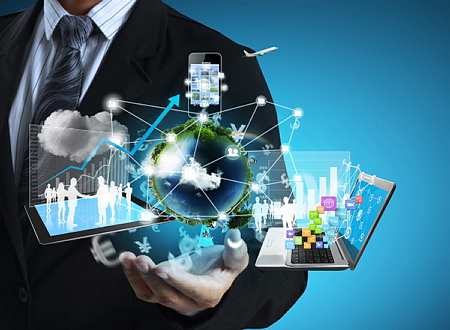 Le Langage C 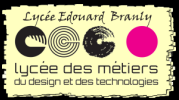 Présentation du document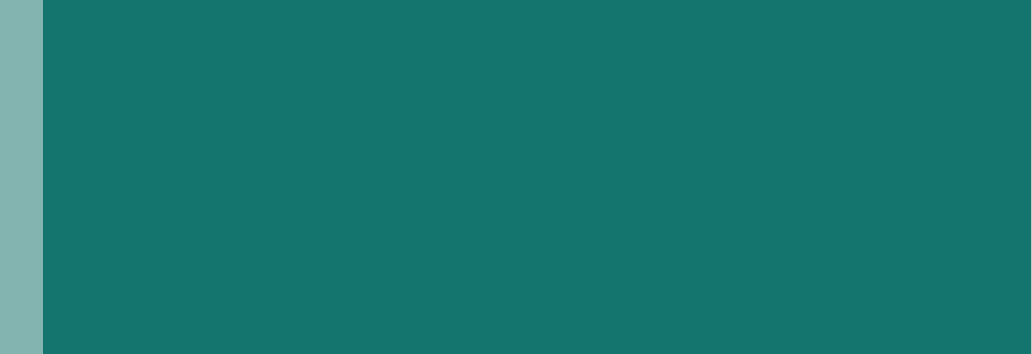 TP : séquence N°1 :[B2-EC-TP]-S01-Révision Phase 4 : questionnaire à compléter et à faire valider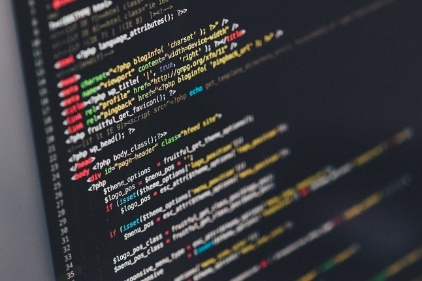 Lycée E. Branly	BTS SNEC	v.1.0D’après le cours : http://www.tomczak.fr/wp-content/uploads/01-Les-bases-de-la-programmation-Partie-1.pdf Question : Quels sont les fonctions que vous avez déjà rencontrées en langage C ou en Python ?Langage CSoit :Question :Indiquez :La valeur de retour de la fonction addition ainsi que son type : Le type des paramètres :Question : Donnez la ligne en langage C permettant l’appel de cette fonction pour effectuer l’addition de deux variables i  et i . Le résultat sera mis dans une autre variable resultatPythonSoit :Question :Indiquez :La valeur de retour de la fonction addition ainsi que son type : Le type des paramètres :Question : Donnez la ligne en langage C permettant l’appel de cette fonction pour effectuer l’addition de deux variables i  et i . Le résultat sera mis dans une autre variable resultat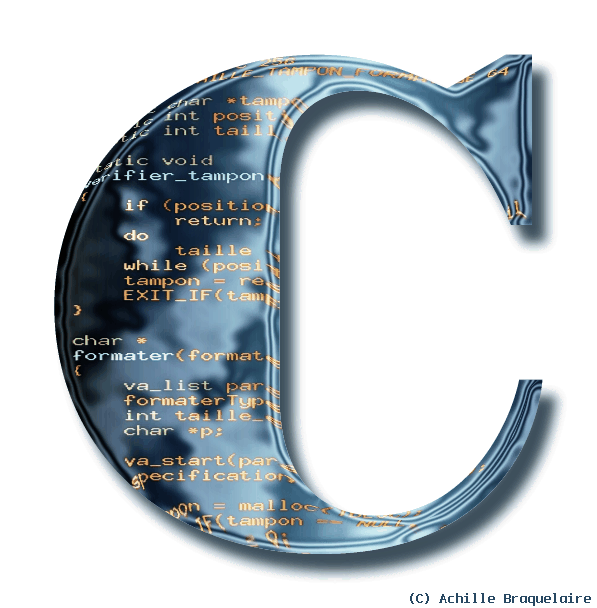 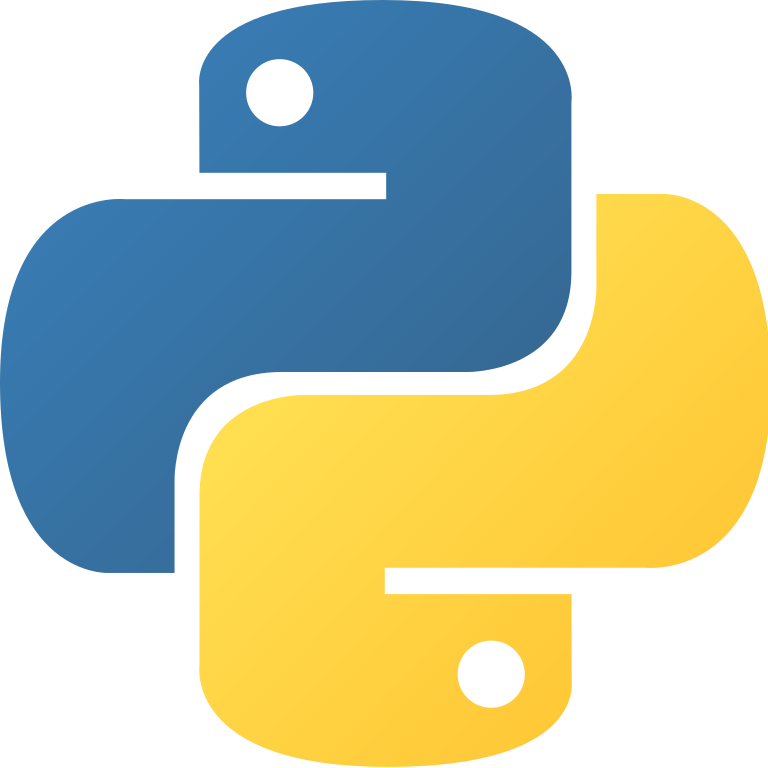 